1-класс .Кайталоо сабагы.Сабактын максаты: Окуучуларга мурунку ѳткѳн темаларды эстерине тушуруп,сурѳттѳр аркылуу темаларды тушундуруу,кайталоо.1.Келгиле толуктайлы. (окуу китеби 61-бет)Бул (кандай?) ……………….китеп.                   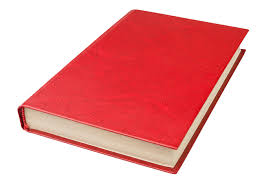 Китеп абдан …………….  .…………….билим булагы.Китепти…………….сактайлы !2. Ким эмне багат?Айгерим           багат.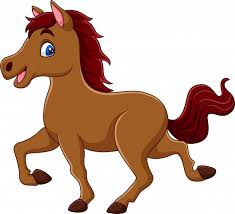 Айжан                  багат.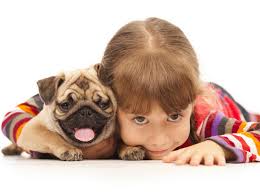 Саша        багат.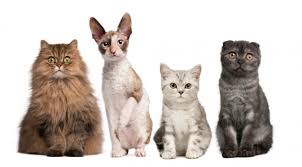 Үй тапшырма: Ырларды,темаларды кайталоо.Тапшыра элек тапшырмаларды тапшыруу.